ROMÂNIA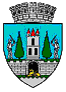 JUDEŢUL SATU MARECONSILIUL LOCAL ALMUNICIPIULUI SATU MARENr. 24499/16.04.2024PROIECTHOTĂRÂREA NR.............................privind acordarea titlului  de ,,Cetăţean de onoare  al Municipiului Satu Mare“domnului Tóth-Páll Miklós, actor	Consiliul Local al Municipiului Satu Mare, Analizând proiectul de hotărâre înregistrat sub nr. ....., referatul de aprobare al Primarului Municipiului Satu Mare, înregistrat sub nr. 24500/16.04.2024, în calitate de inițiator, raportul de specialitate al Serviciului comunicare şi coordonare instituţii subordonate înregistrat cu nr. 24503/16.04.2024, avizul comisiei de specialitate a Consiliului Local Satu Mare,Luând în considerare  prevederile Hotărârii Consiliului Local nr. 173 din 27.06.2013 privind aprobarea Regulamentului de acordare a titlului de ,,Cetăţean de Onoare al municipiului Satu Mare”,Ţinând seama de prevederile Legii nr. 24/2000 privind normele de tehnică legislativă pentru elaborarea actelor normative, republicată, cu modificările şi completările ulterioare,În conformitate cu prevederile  art. 129 alin. (1) şi alin. (13) din O.U.G.                         nr. 57/2019 privind Codul administrativ, cu modificările şi completările ulterioare,În temeiul prevederilor art. 139 alin. (1)  şi ale art. 196 alin. (1) lit. a) din O.U.G. nr. 57/2019 privind Codul administrativ, cu modificările şi completările ulterioare,Adoptă prezenta,HOTĂRÂRE           Art. 1 Se acordă titlul de ,,CETĂŢEAN DE ONOARE” al Municipiului                     Satu Mare domnului Tóth-Páll Miklós, actor. Art. 2 Prezenta hotărâre se va înmâna domnului Tóth-Páll Miklós în cadrul unei ceremonii oficiale, cu ocazia Zilelor Orașului Satu Mare.Art. 3 Prezenta hotărâre se comunică, prin intermediul Secretarului General al Municipiului Satu Mare, în termenul prevăzut de lege, Primarului Municipiului                    Satu Mare, Instituţiei Prefectului-Judeţul Satu Mare şi se aduce la cunoştinţă publică.INIŢIATOR PROIECTPRIMARKERESKÉNYI GÁBORAVIZATSECRETAR GENERALMIHAELA MARIA RACOLȚAÎntocmit: Covaci Natalia Ileana/ 2 ex.